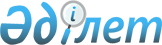 Об утверждении Правил исчисления стажа работы государственных служащих, дающего право на установление должностного оклада
					
			Утративший силу
			
			
		
					Постановление Правительства Республики Казахстан от 30 октября 2017 года № 687. Утратило силу постановлением Правительства Республики Казахстан от 16 июня 2023 года № 479.
      Сноска. Утратило силу постановлением Правительства РК от 16.06.2023 № 479 (вводится в действие со дня его первого официального опубликования).
      В соответствии с пунктом 6 статьи 53 Закона Республики Казахстан от 23 ноября 2015 года "О государственной службе Республики Казахстан" Правительство Республики Казахстан ПОСТАНОВЛЯЕТ:
      1. Утвердить прилагаемые Правила исчисления стажа работы государственных служащих, дающего право на установление должностного оклада. 
      2. Настоящее постановление вводится в действие со дня его первого официального опубликования. Правила
исчисления стажа работы государственных служащих,
дающего право на установление должностного оклада
      1. Настоящие Правила исчисления стажа работы государственных служащих, дающего право на установление должностного оклада (далее – Правила), разработаны в соответствии с пунктом 6 статьи 53 Закона Республики Казахстан от 23 ноября 2015 года "О государственной службе Республики Казахстан" и определяют порядок исчисления стажа работы государственных служащих, дающего право на установление должностного оклада.
      2. В стаж, дающий право на установление должностного оклада в соответствии с коэффициентами для исчисления должностных окладов и пособий для оздоровления государственных служащих, устанавливаемыми на основании единой системы оплаты труда работников органов Республики Казахстан, содержащихся за счет государственного бюджета, утверждаемой Правительством Республики Казахстан по согласованию с Президентом Республики Казахстан, включается все время пребывания на государственной службе, которое исчисляется с момента назначения или избрания на государственную должность до прекращения государственной службы в порядке, установленном законодательством Республики Казахстан в сфере государственной службы.
      3. Для исчисления стажа работы, дающего право на установление должностного оклада, также включается время:
      1) прохождения воинской службы в Вооруженных Силах, других войсках и воинских формированиях Республики Казахстан, бывшего Союза Советских Социалистических Республик (далее – СССР), а также период учебы в специальных учебных заведениях и специального первоначального обучения;
      2) прохождения службы со дня назначения на должность (в том числе в должностях стажеров) в правоохранительных органах, в том числе государственной фельдъегерской службе, финансовой полиции (налоговой полиции (милиции), государственной противопожарной службе, уголовно-исполнительной системе, в том числе бывшего СССР, бывшего Государственного следственного комитета Республики Казахстан, а также период учебы в специальных учебных заведениях и специального первоначального обучения;
      3) прохождения службы в специальных государственных органах, в том числе период учебы в специальных (военных) учебных заведениях, а также засчитанный в выслугу лет стаж трудовой деятельности сотрудников в соответствии с законодательством Республики Казахстан о специальных государственных органах;
      4) работы на должности судьи и государственных (ответственных) должностях в аппаратах (канцеляриях) судов Республики Казахстан и бывшего СССР;
      5) отпуска без сохранения заработной платы по уходу за ребенком до достижения им возраста трех лет, а также других видов социальных отпусков без сохранения заработной платы лицам, состоящим на государственной службе;
      6) работы в качестве служащего в Национальном Банке Республики Казахстан и его филиалах, а также системе Государственного банка бывшего СССР;
      7) работы на выборных и других ответственных должностях в партийных, профсоюзных и комсомольских органах Казахской Советской Социалистической Республики и Республики Казахстан до 1 января 1992 года;
      8) работы в государственных учреждениях и государственных предприятиях на руководящих должностях или должностях, соответствующих функциональным направлениям конкретной административной государственной должности;
      8-1) работы в субъектах квазигосударственного сектора и/или крупного предпринимательства на руководящих должностях или должностях, соответствующих функциональным направлениям занимаемой государственной должности для политических государственных служащих, административных государственных служащих корпуса "А", а также корпуса "Б" категорий А-1, А-2, В-1, В-2, С-1, С-2, С-О-1, С-О-2, С-R-1, C-R-2, D-1, D-2, D-О-1, D-О-2, Е-1, Е-2, E-R-1;
      9) работы на должностях работников, осуществлявших техническое обслуживание и обеспечивавших функционирование государственных органов и их аппаратов, если эти должности отнесены к должностям государственных служащих в соответствии с законодательством Республики Казахстан;
      10) работы в международных организациях или других государствах по направлению государственных органов и государственных организаций, если служащий непосредственно до назначения пребывал на государственной службе;
      11) работы в Евразийской экономической комиссии и Суде Евразийского экономического союза;
      12) обучения на курсах по подготовке, переподготовке и повышению квалификации кадров с отрывом от работы, а также учебы за границей по направлению государственных органов и организаций, если служащий до поступления пребывал на государственной службе и после окончания вернулся на государственную службу;
      13) осуществления полномочий депутата Парламента Республики Казахстан, а также депутата маслихата, работающего на постоянной основе;
      14) работы лиц, временно исполнявших обязанности, предусмотренные вакантной административной государственной должностью, в период создания государственного органа, а также до получения результатов специальной проверки;
      15) с момента незаконного увольнения государственных служащих до восстановления их на государственной службе;
      16) прохождения испытательного срока при поступлении на государственную и правоохранительную службу.
      Сноска. Пункт 3 с изменением, внесенным постановлением Правительства РК от 11.09.2019 № 684 (вводится в действие со дня его первого официального опубликования).


      4. Сотрудникам правоохранительных органов в стаж, дающий право на установление должностного оклада, включается время прохождения службы в правоохранительных органах и воинской службы в Вооруженных Силах, других войсках и воинских формированиях государств-участников Содружества Независимых Государств.
      5. Стаж, дающий право на установление должностного оклада, определяется комиссией по установлению трудового стажа, состав которой утверждается уполномоченным лицом, имеющим право назначения на должности и освобождения от должностей работников государственного органа.
      Основаниями для рассмотрения вопроса установления стажа, дающего право на установление должностного оклада, являются:
      1) заявление государственного служащего;
      2) назначение государственного служащего на государственную должность в государственном органе.
      Решение комиссии об установлении стажа, дающего право на установление должностного оклада, оформляется протоколом, копия которого передается в бухгалтерию.
      Служба управления персоналом (кадровая служба) по требованию государственного служащего в течение трех рабочих дней выдает ему выписку из решения комиссии и заверяет ее.
      6. Основными документами для определения стажа, дающего право на установление должностного оклада, являются трудовая книжка или послужной список.
      При отсутствии трудовой книжки, послужного списка, а также в случаях, когда нет необходимой записи либо содержатся неправильные или неточные записи о периодах работы, в подтверждение трудового стажа, дающего право на установление должностного оклада, принимаются трудовой договор, выписки из актов работодателя, выписки из ведомости выдачи заработной платы работникам, выписки из единого накопительного пенсионного фонда о перечисленных обязательных пенсионных взносах, сведения из Государственного фонда социального страхования о произведенных социальных отчислениях, справки с места работы или архивная справка, содержащая сведения о трудовой деятельности работника, а также военный билет. Подтверждение трудового стажа, дающего право на установление должностного оклада, свидетельскими показаниями осуществляется в порядке, установленном законодательством Республики Казахстан.
      6-1. Документом, подтверждающим стаж работы в субъекте крупного предпринимательства, указанный в подпункте 8-1) пункта 3 настоящих Правил, являются сведения о том, что субъект крупного предпринимательства соответствует одному или двум из следующих критериев: среднегодовая численность работников более двухсот пятидесяти человек и (или) среднегодовой доход свыше трехмиллионнократного месячного расчетного показателя, установленного законом о республиканском бюджете и действующего на 1 января соответствующего финансового года.
      Сноска. Правила дополнены пунктом 6-1 в соответствии с постановлением Правительства РК от 11.09.2019 № 684 (вводится в действие со дня его первого официального опубликования).


      7. Служащим, у которых в течение календарного месяца возникло право на повышение должностного оклада, исчисление должностного оклада с учетом стажа осуществляется со дня возникновения такого права.
      8. Стаж работы, дающий право на установление должностного окладав соответствии с настоящими Правилами, учитывается в календарном исчислении, если иное не предусмотрено законодательством Республики Казахстан.
					© 2012. РГП на ПХВ «Институт законодательства и правовой информации Республики Казахстан» Министерства юстиции Республики Казахстан
				
      Премьер-МинистрРеспублики Казахстан 

Б. Сагинтаев
Утверждены
постановлением Правительства
Республики Казахстан
от 30 октября 2017 года № 687